MISSION LANGUES 01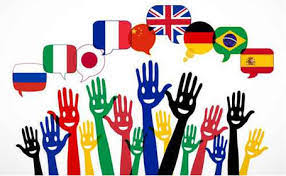 PROPOSITIONS pour travailler l’anglais (et les langues) à la maison20 à 30 minutes par jour                             CYCLE  3   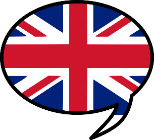 Qr codes (à scanner)  OU liens pour accéder au contenu.Consignes pour les élèvesConseils pour les parentsDomaine culturelA la découverte des pays anglophones dans le monde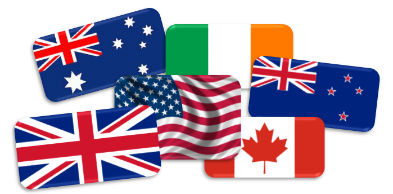 De très nombreux pays sont anglophones dans le monde, c’est-à-dire que l’anglais est la langue (ou une des langues) officielle.Voici un tableau : quelques pays anglophones sont notés et un planisphèreConsigne : placer les pays notés sur le planisphère (colorier) puis compléter le tableau Rechercher d’autres pays anglophones : il y en a sur tous les continents Rechercher le drapeau, la capitale OU faire une présentation et l’envoyer à ton enseignantDocument pièce jointeRecherche possible sur internetSur Vikikia, encyclopédie des 8-13 ans….Attention : tout enfant mineur en situation de visionnage d’une ressource pédagogique sur internet reste sous le contrôle du parent responsableAvec aide pour la présentationAction songIf you’re happy and you know it Découvrir la vidéo If you’re happy et apprendre comment dire des actions en anglais tout en chantant et dansant. http://www.viewpure.com/71hqRT9U0wg?start=0&end=0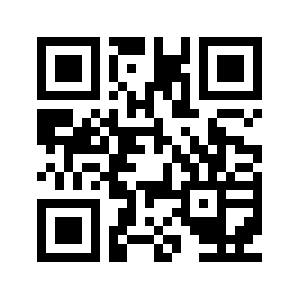 Réviser d’abord les parties du corps avec cette nouvelle vidéo :http://www.viewpure.com/QkHQ0CYwjaI?start=0&end=0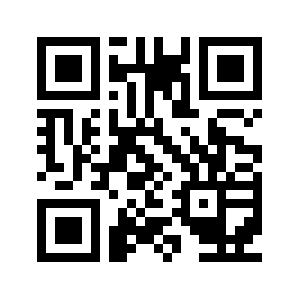 Retrouver les images qui correspondent aux actions (utiliser le document avec les cartes images)Relancer la vidéo et reprendre les images une par une. Les actions sont chantées 2 fois : écouter la 1ère fois répéter en même temps que la 2e Relancer la vidéo et faire les gestes en même tempsPoursuivre sur la fiche (page 2 Associer mots entendus et images)Relancer la vidéo, faire les gestes et chanter en même temps Poursuivre sur la fiche (page 3 Associer mots entendus et images)Chante et danse aussi souvent que possibleLors du visionnage 1, l’image n’est pas montrée (retrouver ce qui est entendu par l’enfant)Puis 2 image et sonRépéter plusieurs fois les différentes phasesDocument en pièce jointeActivité SciencesHow to grow a green plant ?https://learnenglishkids.britishcouncil.org/how-videos/how-grow-bean-plantAvant de regarder la vidéo, faire la première partie « préparation »Puis regarder la vidéoDeux jeux sont proposés à la suiteCelebrate EARTH DAY April 22 Listen to a story read by Phoebe, English assistant Couleurs animaux …Phoebe, assistante anglaise propose une histoire et quelques exercices à partir de cette histoireSuivre les étapes du document :STEP 1 à partir de la couverture du mini-livre, répondre aux questions, chercher…STEP 2 regarder la vidéo et poursuivre le travail (en deux parties)STEP 3 choisir une, plusieurs activités, les réaliser et transmettre à l’enseignant Exercice 3 Ecrire quelques phrases sur ce modèle :In my house, I have a dogIn my house, I have …………………….Exercice 4 In my bedroom, I can see …………………………….Avec aide possibleDocument PDF jointVidéo de Phoebe lisant le texteVisionner plusieurs foisEnregistrer (Online voice recorder OU Vocaroo)Continue d’apprendre à compter dans différentes languesJusqu’à 10…Compter en turcVidéo https://tube.ac-lyon.fr/videos/watch/7d3b83d9-c135-475b-a514-bd8aab38db06